Rapport sur la publication, son environnement 
et son adéquation avec la thèse1) Données d’identification du doctorant :Nom et Prénom du candidat : ………………………………………………………………………………………………………Intitulé du sujet de Doctorat/Intitulé de la thèse : ……………………………………………………………………...…………………………………………………………………………………………………………………….………………………………………2) Données d’identification du Directeur de thèse :Nom et Prénom : …………………………………………………………… Grade : …………………..3) Identification de la publication :Intitulé de la Revue : ……………………………………………………………………….…………………..………..……………… ISSN : ……………………………………………. EISSN : ………………………………………...….…………….Url de la revue/article : ……………………………………………………………………………………………………....……………...Catégorisation de la revue :                           Indexation de la revue : ……………………………………………. Pérennité de la revue : ………(……)  ans.Politique de publication de la revue : Revue non prédatrice – Editeur non Prédateur.Intitulé de la Publication : ………………………………………………………………..……………………………………………….……………………………………………………………………………………….…………………………………………………….…………..…Date de soumission : …………………., Date d’acceptation : …………………., Date de publication :………………..Les auteurs : ………………………., ……………………………………, ………………………………………Position parmi les auteurs: Premier (01).4) Adéquation de la publication avec la thèse : ……………………………………………………………………………………………………………………………………………………………………………………………………………..………………….……….………………………………………………………………………………………………………………………………..………………….……….………………………………………………………………………………………………………………………………..………………….……….………………………………………………………………………………………………………………………………..………………….……….Saida, le ………………………..Le Directeur de thèse                                              Visa du chef de départ. Adjoint de la PG(Nom/Prénom, Date et signature) Ministère de l'Enseignement Supérieur et de la Recherche ScientifiqueUniversité de Saida – Dr. Moulay TaharFaculté : ……………………………………….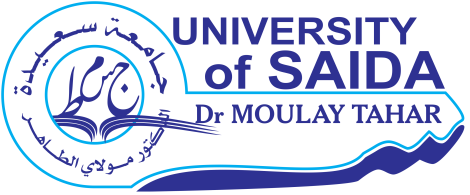 Département : ……………………………………….Année Universitaire : 20**/20**